Mission; The Hospital in the Home (HITH) Society of Australasia is the peak independent organisation for HITH developed by leaders in their field. It is an independent member driven organisation not bound by Australian governments or private industry. The HITH Society is a volunteer not for profit organisation committed to supporting the intention and promotion of members providing acute care in the community environment. All members of board and executive are unpaid volunteers in their work for the society. By producing and publishing high quality health care information the Society also aims to ensure this information is stable, accurate and sustainable. The independent and transparent advice it provides will be used to determine and assist members with educational, clinical, quality and funding information where possible to support them in their discussions with Local Health Networks (LHNs), Primary Care Organisations, Government and NGO/private organisations for the provision of HITH services. Vision and Values; The HITH Society of Australasia is committed to values that provide an independent, educational, supportive, transparent, respectful and accountable organisation. An organisation that values and promotes members providing excellence in patient care, quality improvement and research. The Society values the input and hard work from our members and volunteer executive to develop a peak body.A peak industry body that delivers a voice and resources to support our membership e.g. the website and special interest groups.Strategic ObjectivesStrategyPerformance IndicatorLeadershipMaintain list of designated spokespersons in each State /territoryExecutive to respond to media issues on behalf of HITH and its membersSet up forum and or social media access via websiteExecutive to support and encourage members to publish articles in peer reviewed journalsExecutive to engage with health related associations; AQSC, AMA, Universities Executive representation in policy development and review, health care planning and development of innovative models of care and funding modelsEngage with members regarding all activities of the HITH ExecutiveHITH Society budget is managed using strict accounting and reportingAll executive members to assist in identifying  new sponsorship partnersStrategic Plan to be reviewed and updated annually mid-year face to face meetingAnnual review website providerBranding of HITH Society to be used to promote the SocietyBoard and Executive Membership1.14 Board and Executive to lead and promote a quarterly journal publication; 1.16 Ensure Executive Portfolio Committees are an integral part of the HITH society1.17 Annual Scientific Conference to be rotated between jurisdictions; ensuring accessibility to all members and promote wider membership baseBoard members are nominated to respond to Government, industry and media requestsMedia issues are responded to within a short time frame. Publish electronically on the HITH website and social media platforms 1 “good news” story annually. Planning and governance guidelines are developed for responding to media, government and health related agencies. Dissemination to interjurisdictional groups and CEM Rules of use and monitoring of discussions allocated to Executive members rotationally. Maintain social media platforms.Active forum for members to discuss HITH clinical and professional issues, share information, procedures etc.Develop guidelines for publishing and targeting appropriate journals. Support development of HITH-related higher education and training tools / courses.Advocating for HITH inclusion in strategic plans and policy development. HITH is represented on National /State / Territory and Regional Advisory groups, Health Round TableOutcomes of above are uploaded to website “members area” for access and information to all membersAnnually reviewed by Auditors.  Annual audit tabled at the AGM. Treasurer reports financial KPIs to board monthly.Sponsorship working party to work with potential new sponsors in developing opportunities and activities/ areas where funding is required. All donations via Treasurer. Treasurer to approve and trackAchievements and performance against the Strategic Plan reported and incorporated at the AGM.Under development; ensuring that website remains current and meets the needs of users and members. Web pages to be checked monthly to ensure currency of information, and archive older articles and alerts.Banners and templates developed and available, for all communication documents, PowerPoint template to be developed etc. for use in presentations.Office bearer positions for Board and Executive to contain good diversity of professions across the membership. i.e. Board members from AICD,  previous leadership rolesReview of current HITH relevant articles published in peer reviewed journals; Editor engaged  on annual basisPortfolio Committees have access to the Board via nominated Executive member; monthly report to be tabled via Executive member to the Board.Portfolio Committees to achieve 1 new activity each yearNSW, Vic, SA, Qld, WA, ACTUtilise feedback to inform next conferenceEngage local HITH service participants in development of  program and contentEnsure annual conference committee implements expectations of HITH Executive in organising each conference; marketing,abstracts,scholarshipsengaging conference convenor, managing contractcontent to reflect current  issues relating to HITHBusiness Development2.1 Develop HITH Society Research Institute2.2 Develop an online repository  of any HITH  research being undertaken2.3 Feasibility of multi-site research projectsBoard/executive to report bi-annually on progress towards this goal.Learn from others and develop extension of research topic rather that repeat what has already been learnedLocal ethics approval process needs consideration when developing information and research projectsEducation, Safety and Quality3.1 Representation of ESQ on National Standards Committee3.2 develop a repository of guidelines and information ; seeking input from services that have undergone accreditation3.3  Promote discussion and sharing of knowledge and experience re National Standards using member forum on website and or HITH society social media pages3.4 continue working with the ACHS in informing the development and collection of HITH KPIs Actively develop HITH response to each of the 8 major National Standards; identify annual priority list; ensuring all input is evidence basedUpload HITH Society responses to National Standards for all members to access; annual Safety & Quality workshopActively market the forum to members as the preferred mode of sharing information Chair of ESQ to liaise and communicate the Society position  and feedback to ExecutiveSustainability4.1 Membership strategies to reach all HITH Services and HITH health professionals across  Australia and  New Zealand 4.2 Review services in line with member needs  via satisfaction survey every 3rd year4.3 Recruit members to participate in working parties 4.4 Develop a marketing strategy to develop relationships with fundersAdvocacy (Face to Face)Stakeholders and fundersHITH Sustainability Committee established and actively recruiting at every opportunity; with particular emphasis  around conference attendance;welcome letter developed and distributedDevelop a comprehensive list of HITH services across Australia including contact names and numbersMembership committee to develop a new member survey and distribute via website annually every third year in line with certificate of renewal. To inform and focus the development of Society activities and resources. Member feedback sought post conference annually.Each working party to include an Executive as the group LeadMarketing strategy developed and review annually 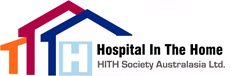 